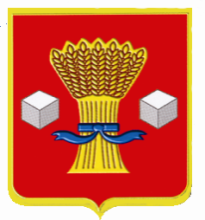 АдминистрацияСветлоярского муниципального района Волгоградской области ПОСТАНОВЛЕНИЕот    10. 10 .2018	            № 1836      	Об утверждении муниципальной Программы «Противодействие коррупции в Светлоярском муниципальном районе Волгоградской области на 2019-2021 годы»В соответствии с Бюджетным кодексом Российской Федерации от 31.07.1998 № 145-ФЗ, Федеральным законом от 06.10.2003 № 131 «Об общих принципах организации местного самоуправления в Российской Федерации», Федеральным законом от 02.03.2007 № 25-ФЗ «О муниципальной службе в Российской Федерации», Федеральным законом от 25.12.2008 № 273-ФЗ «О противодействии коррупции», Федеральным законом от 17.07.2009 № 172-ФЗ «Об антикоррупционной экспертизе нормативных правовых актов и проектов нормативных правовых актов», Постановлением Правительства Российской Федерации от 26.02.2010 № 96 «Об антикоррупционной экспертизе нормативных правовых актов и проектов нормативных правовых актов», Указом Президента Российской Федерации от 29.06.2018 № 378 «О национальном плане противодействия коррупции на 2018–2020 годы», Закон Волгоградской области от 13.07.2009 № 1920-ОД «О дополнительных мерах по противодействию коррупции в Волгоградской области», постановлением администрации Светлоярского муниципального района Волгоградской области от 13.08.2013 № 1665 «Об утверждении порядка разработки, формирования и реализации муниципальной программы», руководствуясь Уставом Светлоярского муниципального района Волгоградской области,п о с т а н о в л я ю:Утвердить муниципальную программу «Противодействие коррупции в Светлоярском муниципальном районе Волгоградской области на 2019-2021 годы» (прилагается).Отделу по муниципальной службе, общим и кадровым вопросам администрации Светлоярского муниципального района Волгоградской области (Иванова Н.В.) разместить настоящее постановление в сети Интернет на официальном сайте Светлоярского муниципального района Волгоградской области. Контроль над исполнением настоящего постановления возложить на управляющего  делами администрации Светлоярского муниципального района Шершневу Л.Н.Глава  муниципального района                                            Т.В.Распутина
Исп. Глущенко Т.И.ПАСПОРТмуниципальной программы«Противодействие коррупции в Светлоярском муниципальном районе Волгоградской области на 2019-2021 годы» (далее - Программа)Содержание проблемы и обоснование необходимости её решения программным методом Проблема коррупции является чрезвычайно важной и насущной в политической, экономической, социальной жизни как в Российской Федерации в целом, так и в Волгоградской области. Коррупция проявляется практически во всех сферах жизни общества.Коррупция имеет не только скрытый, но и согласительный характер совершения. В большинстве случаев она не влечет за собой жалоб, так как обе стороны  получают выгоду от незаконной сделки.Диапазон способов противодействия коррупции широк. Коррупция как явление, глубоко проникшее в действительность, требует системного подхода и самых решительных мер противодействия. Уровень развития коррупции, изощренные формы ее существования требуют адекватных мер реагирования.Поскольку коррупция может проявляться при доступе (отсутствии доступа) к определенной информации, возникает необходимость совершенствовать технологии доступа общественности к информационным потокам. Решить эту проблему возможно только в результате последовательной, системной, комплексной работы по разработке и внедрению новых правовых, организационных, информационных и иных механизмов противодействия коррупции.В соответствии с Федеральным законом от 17 июля 2009 года № 172-ФЗ «Об антикоррупционной экспертизе  нормативно-правовых актов и проектов нормативных правовых актов», постановлением Правительства Российской Федерации от 26 февраля 2010 года № 96 «Об антикоррупционной экспертизе нормативных правовых актов и проектов нормативных правовых актов», Законом Волгоградской области от 13 июля 2009 года № 1920-ОД «О дополнительных мерах по противодействию коррупции в Волгоградской  области», постановлением администрации Светлоярского муниципального района от 08.10.2009 № 1538 «Об антикоррупционной экспертизе проектов муниципальных нормативных правовых актов администрации Светлоярского муниципального района Волгоградской области», Порядком проведения антикоррупционной экспертизы муниципальных нормативных правовых актов (проектов муниципальных нормативных правовых актов) администрацией Светлоярского муниципального района Волгоградской области, утвержденным постановлением администрации Светлоярского муниципального района от 24.02.2016 № 262, юридическим отделом администрации Светлоярского муниципального района проводится антикоррупционная экспертиза нормативно-правовых актов и проектов нормативно-правовых актов администрации Светлоярского муниципального района.Проекты нормативно-правовых актов администрации Светлоярского муниципального района размещаются на официальном сайте администрации Светлоярского муниципального района для проведения  независимой антикоррупционной экспертизы.Цели и  основные задачи ПрограммыЦели Программы:Основная цель:искоренение причин и условий, порождающих коррупцию.Целевые показатели:исключение возможности проявления коррупции, ее влияния на активность и эффективность деятельности органов местного самоуправления муниципальных образований, на повседневную жизнь граждан в 2019 – на 100%, в 2010 – на 100%, в 2021 – на 100%;обеспечение защиты прав и законных интересов жителей Светлоярского муниципального  района Волгоградской области от угроз, связанных с коррупцией в 2019 – на 100%, в 2010 – на 100%, в 2021 – на 100%;совершенствование системы  противодействия коррупции в Светлоярском муниципальном районе в 2019 – на 100%, в 2010 – на 100%, в 2021 – на 100%;повышение эффективности противодействия коррупции при осуществлении закупок товаров, работ, услуг для обеспечения муниципальных нужд в 2019 – на 100%, в 2010 – на 100%, в 2021 – на 100%.Для достижения  поставленных целей  и обеспечения результатов ее реализации предполагается  решение следующих  задач: повышение эффективности деятельности органов местного самоуправления Светлоярского муниципального Волгоградской области по противодействию коррупции;повышение осознания муниципальных служащих администрации Светлоярского муниципального района риска коррупционных действий и потерь от их совершения;устранение условий, порождающих коррупцию;предупреждение, выявление и пресечение  коррупционных правонарушений, минимизация и (или) ликвидация их последствий;совершенствование кадровой политики и работы комиссий по соблюдению требований к служебному поведению муниципальных служащих и урегулированию конфликта интересов в администрации Светлоярского муниципального района;совершенствование организационного и методического обеспечения антикоррупционного мониторинга, исследование состояния коррупции и эффективности мер, принимаемых по ее предупреждению;совершенствование организации антикоррупционной экспертизы нормативных правовых актов и их проектов, повышение ее результативности;антикоррупционная пропаганда, формирование атмосферы общественной нетерпимости к коррупции в различных ее проявлениях;обеспечение защиты прав и законных интересов граждан, организаций, общества и государства от негативных процессов и явлений, связанных с коррупцией.Срок реализации ПрограммыПрограмма разработана на период 2019 – 2021 годы.Система программных мероприятийРесурсное обеспечение ПрограммыПрограмма противодействия коррупции в Светлоярском муниципальном районе Волгоградской области на 2019-2021 гг. финансируется за счет средств бюджета Светлоярского муниципального района Волгоградской области. Общий объем финансирования Программы составляет  24,0 тыс. рублей.Основным исполнителем муниципальной программы, отвечающими за распределение расходов является отдел по муниципальной службе, общим и кадровым вопросам администрации Светлоярского муниципального района.Организация управления Программой и контроль над ходом её выполненияРеализация Программы осуществляется отделом по муниципальной службе, общим и кадровым вопросам администрации Светлоярского муниципального района. Реализация Программы включает выполнение основных мероприятий программы, а также их корректировку.Заказчик Программы осуществляет общее руководство и контроль над выполнением Программы. Координатор согласовывает с исполнителями Программы формы и методы управления реализацией Программы.Исполнитель Программы в лице отдела по муниципальной службе, общим и кадровым вопросам администрации Светлоярского муниципального района осуществляет:- разработку и корректировку Программы;- управление реализацией Программы;- контроль над целевым расходованием средств, выделяемых на реализацию Программы.Оценка эффективности социально-экономических последствий реализации ПрограммыРеализация Программы предполагает достижение следующих результатов:повышение уровня взаимодействия с правоохранительными и иными государственными органами и институтами гражданского общества по вопросам противодействия коррупции и эффективности предупреждения коррупционных правонарушений в 2019 – на 100%, в 2010 – на 100%, в 2021 – на 100%;укрепление доверия общества к органам местного самоуправления и его структурам в 2019 – на 100%, в 2010 – на 100%, в 2021 – на 100%; повышение эффективности муниципального управления в 2019 – на 100%, в 2010 – на 100%, в 2021 – на 100%;совершенствование нормативной правовой базы Светлоярского муниципального района Волгоградской области в области противодействия коррупции в 2019 – на 100%, в 2010 – на 100%, в 2021 – на 100%.Технико-экономическое обоснование к Программе № п/пНаименование разделовКраткое содержание раздела1.Наименование Программы«Противодействие коррупции в Светлоярском муниципальном районе Волгоградской области на 2019-2021 годы». 2.Муниципальный правовой акт, в соответствии с которым разработана ПрограммаРаспоряжение администрации Светлоярского муниципального района Волгоградской области от 29.08.2018 № 273-р «О разработке муниципальной программы «Противодействие коррупции в Светлоярском муниципальном районе Волгоградской области на 2019-2021 гг.».3.Обоснование для разработки ПрограммыБюджетный кодекс Российской Федерации от 31.07.1998 № 145-ФЗ; Федеральный закон от 06.10.2003 № 131 «Об общих принципах организации местного самоуправления в Российской Федерации»;Федеральный закон от 02.03.2007 № 25-ФЗ            «О муниципальной службе в Российской Федерации»; Федеральный закон от 25.12.2008 № 273-ФЗ «О противодействии коррупции»;Федеральный закон от 17.07.2009 № 172-ФЗ «Об антикоррупционной экспертизе нормативных правовых актов и проектов нормативных правовых актов»;Постановление Правительства Российской Федерации от 26.02.2010 № 96 «Об антикоррупционной экспертизе нормативных правовых актов и проектов нормативных правовых актов»; Указ Президента Российской Федерации от 29.06.2018 № 378 «О национальном плане противодействия коррупции на 2018 – 2020 годы»;Закон Волгоградской области от 13.07.2009 № 1920-ОД «О дополнительных мерах по противодействию коррупции в Волгоградской области»;Постановление администрации Светлоярского муниципального района Волгоградской области от 08.10.2009 № 1538 «Об антикоррупционной экспертизе проектов муниципальных нормативных правовых актов администрации Светлоярского муниципального района Волгоградской области»;Постановление администрации Светлоярского муниципального района Волгоградской области от 13.08.2013 № 1665 «Об утверждении порядка разработки, формирования и реализации муниципальной программы»; Постановление администрации Светлоярского муниципального района Волгоградской области от 24.02.2016 № 262 «Об утверждении порядка проведения антикоррупционной экспертизы муниципальных нормативных правовых актов (проектов муниципальных нормативных правовых актов) администрации Светлоярского муниципального района Волгоградской области»;Устав Светлоярского муниципального района Волгоградской области.4.Заказчик ПрограммыАдминистрация Светлоярского муниципального района Волгоградской области (далее – администрация Светлоярского муниципального района).5.Координатор ПрограммыОтдел по муниципальной службе, общим и кадровым вопросам администрации Светлоярского муниципального района.6.Основные разработчики ПрограммыОтдел по муниципальной службе, общим и кадровым вопросам администрации Светлоярского муниципального района.7.Цели Программы, важнейшие целевые показателиОсновная цель:искоренение причин и условий, порождающих коррупцию.Целевые показатели:исключение возможности проявления коррупции, ее влияния на активность и эффективность деятельности органов местного самоуправления муниципальных образований, на повседневную жизнь граждан в 2019 – на 100%, в 2010 – на 100%, в 2021 – на 100%;обеспечение защиты прав и законных интересов жителей Светлоярского муниципального  района Волгоградской области от угроз, связанных с коррупцией в 2019 – на 100%, в 2010 – на 100%, в 2021 – на 100%;совершенствование системы  противодействия коррупции в Светлоярском муниципальном районе в 2019 – на 100%, в 2010 – на 100%, в 2021 – на 100%;повышение эффективности противодействия коррупции при осуществлении закупок товаров, работ, услуг для обеспечения муниципальных нужд в 2019 – на 100%, в 2010 – на 100%, в 2021 – на 100%.8.Задачи Программы Повышение эффективности деятельности органов местного самоуправления Светлоярского муниципального Волгоградской области по противодействию коррупции;повышение осознания муниципальных служащих администрации Светлоярского муниципального района риска коррупционных действий и потерь от их совершения;устранение условий, порождающих коррупцию;предупреждение, выявление и пресечение  коррупционных правонарушений, минимизация и (или) ликвидация их последствий;совершенствование кадровой политики и работы комиссий по соблюдению требований к служебному поведению муниципальных служащих и урегулированию конфликта интересов в администрации Светлоярского муниципального района;совершенствование организационного и методического обеспечения антикоррупционного мониторинга, исследование состояния коррупции и эффективности мер, принимаемых по ее предупреждению;совершенствование организации антикоррупционной экспертизы нормативных правовых актов и их проектов, повышение ее результативности;антикоррупционная пропаганда, формирование атмосферы общественной нетерпимости к коррупции в различных ее проявлениях;обеспечение защиты прав и законных интересов граждан, организаций, общества и государства от негативных процессов и явлений, связанных с коррупцией.9.Основные мероприятия ПрограммыПрописаны в разделе 4 «Система программных мероприятий» текстовой части Программы.10.Сроки и этапы реализации Программы2019-2021 годы без разбивки на этапы.11.Исполнители Программы, подпрограмм и основных мероприятийОтдел по муниципальной службе, общим и кадровым вопросам администрации Светлоярского муниципального района;юридический отдел администрации Светлоярского муниципального района;бюджетно-финансовый отдел администрации Светлоярского муниципального района;отдел экономики, развития предпринимательства и защиты прав потребителей администрации Светлоярского муниципального района.12.Объемы и источники финансирования Финансирование Программы планируется осуществлять за счет средств бюджета Светлоярского муниципального района Волгоградской области.Общая сумма  финансирования составит 24,0 тыс. рублей, из них:на 2019 год в сумме 8,0 тыс. рублей;на 2020 год в сумме 8,0 тыс.  рублей;на 2021 год в сумме 8,0  тыс. рублей.13.Ожидаемые конечные результаты реализации ПрограммыПовышение уровня взаимодействия с правоохранительными и иными государственными органами и институтами гражданского общества по вопросам противодействия коррупции и эффективности предупреждения коррупционных правонарушений в 2019 – на 100%, в 2010 – на 100%, в 2021 – на 100%;укрепление доверия общества к органам местного самоуправления и его структурам в 2019 – на 100%, в 2010 – на 100%, в 2021 – на 100%; повышение эффективности муниципального управления в 2019 – на 100%, в 2010 – на 100%, в 2021 – на 100%;совершенствование нормативной правовой базы Светлоярского муниципального района Волгоградской области в области противодействия коррупции в 2019 – на 100%, в 2010 – на 100%, в 2021 – на 100%.14.Управление Программой и контроль за ее реализациейУправление Программой и контроль над реализацией осуществляется в порядке, определенном разделом 7 Порядка разработки, формирования и реализации муниципальных программ, утвержденного постановлением администрации Светлоярского муниципального района от  13.08.2013 г. № 1665.№ п/пНаименование мероприятияСрок реализацииОбъем финансирования тыс. руб.Объем финансирования тыс. руб.Объем финансирования тыс. руб.Источники финансированияИсполнители№ п/пНаименование мероприятияСрок реализации201920202021Источники финансированияИсполнителиОбеспечение функционирования горячей линии (телефона доверия) для обращения граждан по фактам коррупционной направленности2019-2021----Отдел по муниципальной службе, общим и кадровым вопросамРазработка, утверждение и корректировка планов противодействия коррупции в администрации самоуправления Светлоярского муниципального 2019-2021- - - -Отдел по муниципальной службе, общим и кадровым вопросамРазмещение на официальном сайте администрации Светлоярского муниципального района правовых актов администрации Светлоярского муниципального района, а также информации о проводимых мероприятиях по противодействию коррупции2019-2021 ----Отдел по муниципальной службе, общим и кадровым вопросамПроведение заседаний комиссии по противодействию коррупции при главе Светлоярского муниципального района 2019-2021----Отдел по муниципальной службе, общим и кадровым вопросам5.Выезд в подведомственные муниципальные учреждения для оказания практической помощи в организации мероприятий по противодействию коррупции и осуществления контроля за их исполнением2019-2021----Отдел по муниципальной службе, общим и кадровым вопросамПроведение проверок наличия информационных стендов подведомственных муниципальных учреждениях Светлоярского муниципального Волгоградской области района о предоставляемых государственных и муниципальных услугах2019-2021Отдел по муниципальной службе, общим и кадровым вопросамОбновление информации, размещаемой на официальном сайте администрации Светлоярского муниципального района в сети «Интернет» о своей деятельности и деятельности подведомственных муниципальных учреждений и предприятий Светлоярского муниципального района Волгоградской области2019-2021Отдел по муниципальной службе, общим и кадровым вопросамОрганизация контроля за соблюдением муниципальными служащими администрации Светлоярского муниципального района Кодекса этики и служебного поведения  2019-2021----Отдел по муниципальной службе, общим и кадровым вопросамРассмотрение правоприменительной практики по результатам вступивших в законную силу решений судов, арбитражных судов о признании недействительными ненормативных правовых актов, незаконными решений и действий (бездействия) указанных органов, организаций и их должностных лиц в целях выработки и принятия мер по предупреждению и устранению причин выявленных нарушений2019-2021Юридический отделПроведение мероприятий по предупреждению коррупции в подведомственных муниципальных учреждениях, в том числе:активизация работы по формированию у работников отрицательного отношения к коррупции, предание гласности каждого установленного факта коррупции;формирование негативного отношения работников к дарению подарков в связи с исполнением ими служебных обязанностей;недопущение работниками поведения, которое может восприниматься окружающими как обещание или предложение дачи взятки либо как согласие принять взятку или как просьба о даче взятки2019-2021Отдел по муниципальной службе, общим и кадровым вопросамПроведение комплекса мер по соблюдению руководителями подведомственных муниципальных учреждений, унитарных предприятий ограничений  установленных пунктом 2 статьи 21 Федерального закона от 14 ноября 2002 г. № 161-ФЗ «О государственных и муниципальных унитарных предприятиях»2019-2021Отдел по муниципальной службе, общим и кадровым вопросамМетодическое обеспечение мер по предупреждению коррупции в подведомственных муниципальных учреждениях и предприятиях Светлоярского муниципального района, предусмотренных статьей 13.3 Федерального закона от 25 декабря 2008 г. № 273-ФЗ «О противодействии коррупции»2019-2021Отдел по муниципальной службе, общим и кадровым вопросамОсуществление внутреннего контроля в сфере закупок товаров, работ, услуг для обеспечения муниципальных нужд администрации Светлоярского муниципального района и подведомственных муниципальных учреждений2019-2021бюджетно-финансовый отделКонтроль за использованием муниципального имущества, земельных участков, за порядком передачи прав на использование муниципального имущества и его отчуждения, в пределах полномочий2019-2021Отдел  по управлению муниципальным имуществом и земельными ресурсамиОсуществление контроля за соблюдением установленных действующим законодательством Российской Федерации ограничений, запретов для муниципальных служащих2019-2021Отдел по муниципальной службе, общим и кадровым вопросамКонтроль за соблюдением муниципальными служащими администрации Светлоярского муниципального района Порядка уведомления представителя нанимателя о фактах обращения в целях склонения муниципального служащего к совершению коррупционных правонарушений2019-2021Отдел по муниципальной службе, общим и кадровым вопросамПроведение проверок достоверности и полноты иных сведений, представляемых гражданами при поступлении на муниципальную службу в администрацию Светлоярского муниципального района2019-2021Отдел по муниципальной службе, общим и кадровым вопросамКонтроль за соблюдением муниципальными служащими администрации Светлоярского муниципального района ограничений, запретов и требований о предотвращении или урегулировании конфликта интересов, за исполнением ими обязанностей, установленных федеральными законами от 25 декабря 2008 г. № 273-ФЗ «О противодействии коррупции", от 02 марта 2007 г. № 25-ФЗ «О муниципальной службе в Российской Федерации»2019-2021Отдел по муниципальной службе, общим и кадровым вопросамОрганизация занятий по изучению муниципальными служащими администрации Светлоярского муниципального района действующего законодательства Российской Федерации о противодействии коррупции, этике муниципальной службы, ответственности за совершение преступлений коррупционной направленности2019-2021Отдел по муниципальной службе, общим и кадровым вопросамПринятие мер по предотвращению и урегулированию конфликта интересов на муниципальной службе2019-2021Отдел по муниципальной службе, общим и кадровым вопросамПроведение антикоррупционной экспертизы нормативных правовых актов, проектов нормативных правовых актов администрации Светлоярского муниципального района в целях выявления в них положений, способствующих созданию условий для проявления коррупции2019-2021Юридический отделКонтроль за фактическим устранением выявленных в ходе антикоррупционной экспертизы коррупциогенных факторов в нормативных правовых актах, проектах нормативных правовых актов администрации Светлоярского муниципального района2019-2021Юридический отделСотрудничество с институтами гражданского общества при проведении антикоррупционной экспертизы в соответствии с Федеральным законом от 17 июля 2009 г. № 172-ФЗ «Об антикоррупционной экспертизе нормативных правовых актов и проектов нормативных правовых актов»2019-2021Юридический отделОсуществление взаимодействия с правоохранительными органами, органами прокуратуры, иными органами при проведении проверок достоверности и полноты представленных муниципальными служащими администрации Светлоярского муниципального района сведений о доходах, об имуществе и обязательствах имущественного характера, а также при проведении проверок соблюдения указанными лицами ограничений и запретов, требований о предотвращении или урегулировании конфликта интересов, исполнения ими обязанностей, установленных Федеральным законом от 25 декабря 2008 г. № 273-ФЗ «О противодействии коррупции» и другими федеральными законами (при наличии основания)2019-2021Отдел по муниципальной службе, общим и кадровым вопросамОбеспечение контроля за актуализацией сведений, содержащихся в анкетах, представляемых при назначении на должности муниципальной службы, об их родственниках  и свойственниках в целях выявления возможного конфликта интереса2019-2021Отдел по муниципальной службе, общим и кадровым вопросамПроведение семинаров с субъектами среднего и малого предпринимательства по вопросам полномочий контрольных и надзорных органов, профилактики совершения коррупционных правонарушений от имени или в интересах юридических лиц2019-2021Отдел экономики, развития предпринимательства и защиты прав потребителейПроведение индивидуальных бесед с лицами, вновь назначенными на должности муниципальной службы, по вопросам прохождения муниципальной службы, соблюдения установленных законодательством в целях противодействия коррупции ограничений и запретов для муниципальных служащих, требований о предотвращении или урегулировании конфликта интересов2019-2021Отдел по муниципальной службе, общим и кадровым вопросамОрганизация и проведение для муниципальных служащих администрации Светлоярского муниципального района обучающих семинаров по вопросам противодействия коррупции2019-2021Отдел по муниципальной службе, общим и кадровым вопросамПроведение профилактической работы с руководителями муниципальных образовательных учреждений, направленной на противодействие коррупционным проявлениям2019-2021Отдел образования, опеки и попечительства Проведение анкетирования по антикоррупционной тематике муниципальных служащих Светлоярского муниципального района Волгоградской области2019-2021Отдел по муниципальной службе, общим и кадровым вопросамПриобретение информационного стенда по антикоррупционной тематике2019-20218,0--Бюджет Светлоярского муниципального районаОтдел по муниципальной службе, общим и кадровым вопросамПроведения конкурса рисунков среди муниципальных образовательных учреждений Светлоярского муниципального района по антикоррупционной тематике2019-2021-8,0-Бюджет Светлоярского муниципального районаОтдел по муниципальной службе, общим и кадровым вопросамПроведение районного  мероприятия «Мы против коррупции»2019-2021-8,0Бюджет Светлоярского муниципального районаОтдел по муниципальной службе, общим и кадровым вопросам№ п/пНаименование показателяЕдиница измерения2019 год2020 год2021 годитого1Объем финансирования, всеготыс. руб.8,08,08,024,02В том числе:3Районный бюджеттыс. руб.8,08,08,024,0	№№п/пНаименование мероприятий Содержание мероприятия201920192020202020212021	№№п/пНаименование мероприятий Содержание мероприятияКол-во, ед.из. м.Стоимость, тыс. руб.Кол-во, ед.из. м.Стоимость, тыс. руб.Кол-во, ед.из. м.Стоимость, тыс. руб.1.Приобретение информационного стенда по антикоррупционной тематикеИзготовление наглядных пособий. Обоснование цены на приобретаемое имущество осуществлено методом сопоставимых рыночных цен на основании информации о рыночных ценах идентичных товаров, работ, услуг, планируемых к приобретению18,0----2.Проведения конкурса рисунков среди муниципальных образовательных учреждений Светлоярского муниципального района по антикоррупционной тематикеПроведение конкурса в два этапа. Первый этап определение победителей. Второй этап проведение  администрацией Светлоярского муниципального района совместно с волонтерами Светлоярского района и с МКУ «Центр Электроник» познавательной игры  с победителями (приобретение призов, организация чаепития победителей) Обоснование цены на приобретаемое имущество осуществлено методом сопоставимых рыночных цен на основании информации о рыночных ценах идентичных товаров, работ, услуг, планируемых к приобретению---8,0--3.Проведение районного  мероприятия «Мы против коррупции»Проведения интеллектуального-познавательного мероприятия с муниципальными служащими Светлоярского муниципального района (приобретение призов, атрибутики для мероприятия) Обоснование цены на приобретаемое имущество осуществлено методом сопоставимых рыночных цен на основании информации о рыночных ценах идентичных товаров, работ, услуг, планируемых к приобретению-----8,0Итого:Итого:Итого:8,08,08,08,08,08,0